МКОУ «Теречная СОШ».Отчёт о праздновании 8 Марта в начальной школе.  8 Марта - самый удивительный, самый нежный праздник весны! Естественно, что и мы с тоже отметили этот солнечный день.    Согласно плану работы в школе  7.03. проводились мероприятия, посвященные Дню 8 мартаЦель мероприятий:1. Привить уважение к женщине, матери. 2. Развитие творческих способностей учащихся.  Девочки 3-4 классов с  интересом принимали участие в «А ну-ка, девочки», в играх, эстафете, конкурсах.    Была организована выставка рисунков, в которых ребята выразили все свои чувства к своим любимым мамам. Были выпущены газеты с поздравлениями с весенним праздником.   Дети  поздравляли учителей стихами, добрыми словами и цветами.   7 марта  в  красиво украшенном спортивном зале прошла концертная программа, посвященная Международному Женскому Дню 8 Марта.   В начале концертной программы заместитель директора Абдулазизова Т.А. поздравила всех присутствующих в зале с праздником. Ребята читали стихи, пели песни для мам, бабушек, учителей и всех, кто находился в зале.  Библиотекарь Сурхаева Айза А.подготовила для собравшихся прекрасный номер - «Танец с шарами».     С огромным желанием и интересом ребята принимали участие в конкурсах.Между конкурсами  со зрителями проводились развлекательные викторины и загадки.Дети активно принимали участие во всех играх, было весело и очень интересно.
День  прошел очень весело и интересно. У всех осталось хорошее настроение.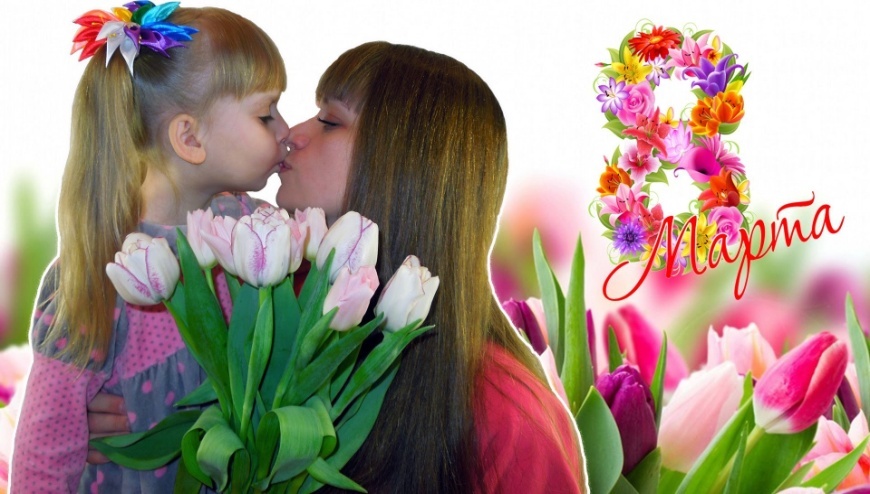 Заместитель директора в начальных классахАбдулазизова Т.А.